ЗМІСТТ.В. АВЕРІХІНА, О.Б. КОЛОМІНА, 0.0. НІКУЛЬЧА. Сутність, роль основних підходів до формування інтелектуального капіталу ВНЗ, зарубіжний досвід	ГІВАЩЕНКО, О.О. ШКОЛЕНКО. Сучасний стан, діюча практика та умови банківськогокредитування малого та середнього підприємництва України	       10В. МАКАРЧУК. Надання земель козацькій старшині в Українській гетьманській державі	       19Т.Я. МАТКІВСЬКА, О.В. ПОПОВИЧ. Тлумачення поняття «грошові потоки» та їх класифікація		23І.В. ОЗЕРСЬКИИ. Організаційно-правові аспекти застосування медіації в третейських судах України ...	28А.М. ГЕРАСИМОВИЧ. Вдосконалення організації облікової політики сучасного підприємства	       32Т.С. ШЕЛЬЧУК. Проблемні питання діяльності спеціалізованої антикорупційної прокуратури	       37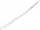 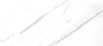 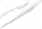 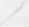 1     Аверхіна, Т.В. Сутність, роль основних підходів до формування інтелектуального капіталу ВНЗ, зарубіжний досвід / Т. В. Аверхіна, О. Б. Коломіна, О. О. Нікульча // Економіка. Фінанси. Право. – 2019. – № 5. – С. 6-10.   У статті досліджені питання пов'язані з основними підходами до формування інтелектуального капіталу вузу, основні форми його підтримки на прикладі зарубіжного досвіду.2     Герасимович, А.М. Вдосконалення організації облікової політики сучасного підприємства / А. М. Герасимович // Економіка. Фінанси. Право. – 2019. – № 5. – С. 32-36.Вдосконалення організації облікової політики розглядається доповненням факторів впливу, принципів, процедур: Класифікацією бізнес-процесів, застосуванням мегарахунків та моніторингових балансових звітів для оперативного визначення фактичного та прогнозного фінансового стану.3     Іващенко, А.Г. Сучасний стан, діюча практика та умови банківського кредитування малого та середнього підприємництва України / А. Г. Іващенко, О. О. Школенко // Економіка. Фінанси. Право. – 2019. – № 5. – С. 10-19.У статті дано оцінку сучасного стану малого та середнього підприємництва України та його значення в розвитку вітчизняної економіки. Проаналізовано умови кредитування цього сектору економіки банками України та проблеми. з якими він стикається.4     Макарчук, В.В. Надання земель козацькій старшині в Українській гетьманській державі / В. В. Макарчук // Економіка. Фінанси. Право. – 2019. – № 5. – С. 19-22.  У статті розглядаються надання земель козацькій старшині в Український гетьманській державі. проаналізовано зміну правового режиму українських земель. Визначаються юридичні підстави володіння землею козацькою старшино.5     Матківська, Т.Я. Тлумачення поняття "грошові потоки" та їх класифікація / Т. Я. Матківська, О. В. Попович // Економіка. Фінанси. Право. – 2019. – № 5. – С. 23-27.  У статті розглянуто погляди зарубіжних і вітчизняних науковців стосовно тлумачення терміну "грошовий потік" та проаналізовано трактування "грошового потоку" у нормативно-правових актах. На основі вивчених джерел запропоновано уточнення сутності грошового потоку.6     Озерський, І.В. Організаційно-правові аспекти застосування медіації в третейських судах України / І. В. Озерський // Економіка. Фінанси. Право. – 2019. – № 5. – С. 28-31.Досліджено теоретико-методологічні  та організаційно-правові аспекти медіаційних процедур в третейських судах України, а також прогалини законодавчої регламентації означеного інституту.7     Шельчук, Т.С. Проблемні питання діяльності спеціалізованої антикорупційної прокуратори / Т. С. Шельчук // Економіка. Фінанси. Право. – 2019. – № 5. – С. 37-39.  Статтю присвячено виявленню проблемних питань діяльності Спеціалізовано антикорупційної прокуратори. Виокремлено пріоритетні напрями вдосконалення діяльності Прокуратори виходячи з міжнародно-правових актів та світового досвіду.